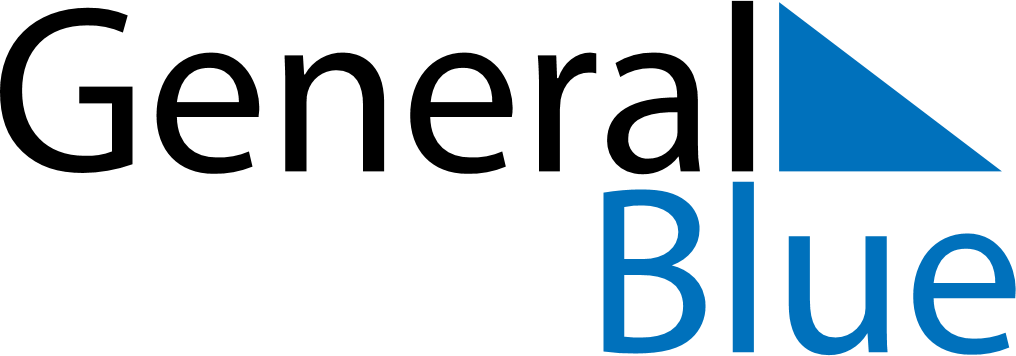 Weekly CalendarNovember 20, 2023 - November 26, 2023Weekly CalendarNovember 20, 2023 - November 26, 2023MondayNov 20MondayNov 20TuesdayNov 21WednesdayNov 22WednesdayNov 22ThursdayNov 23FridayNov 24FridayNov 24SaturdayNov 25SundayNov 26SundayNov 26My Notes